Terrängbilder inför Veteran-OL NV. Bilderna tagna tisdag 22/1 2019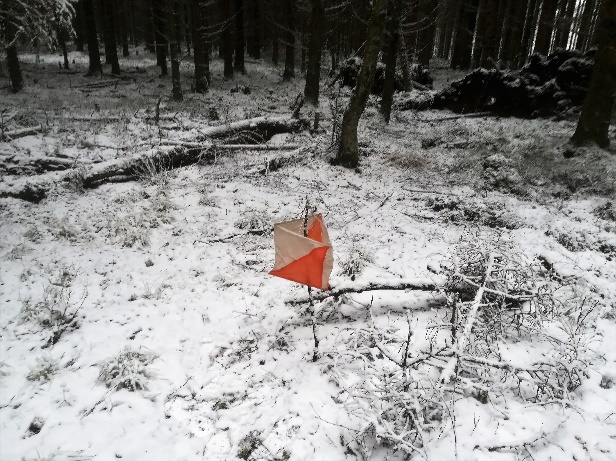 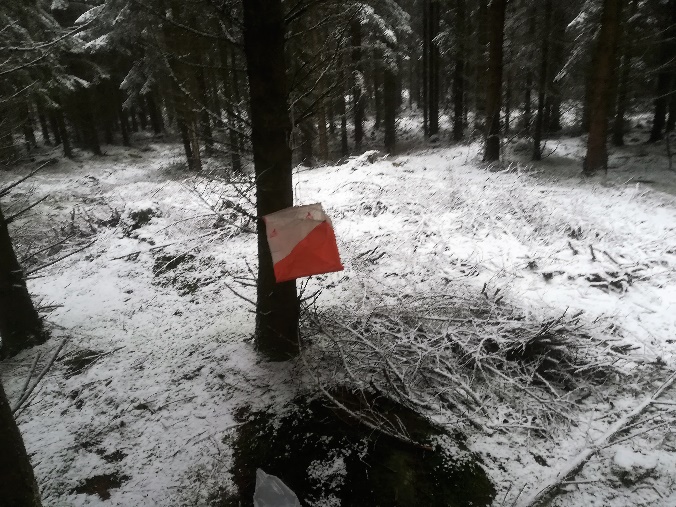 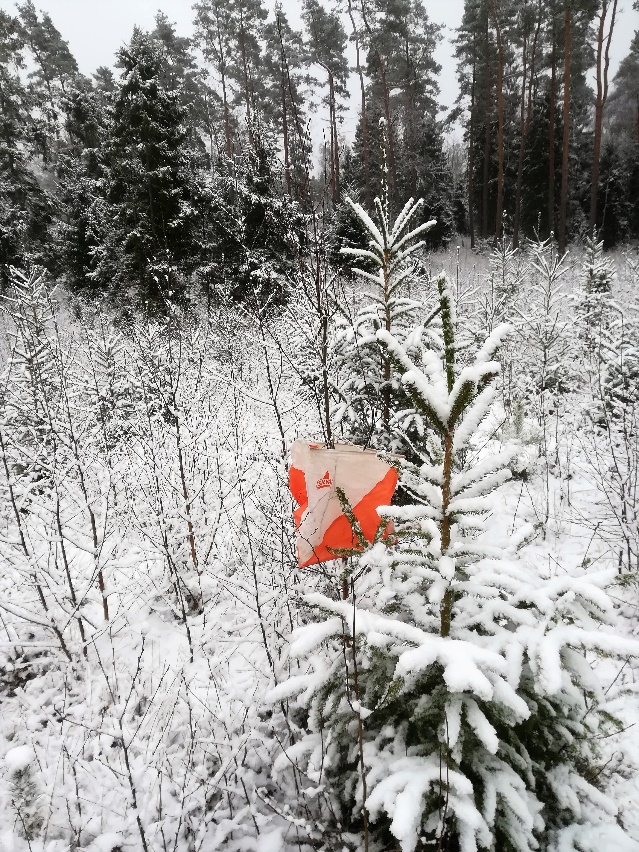 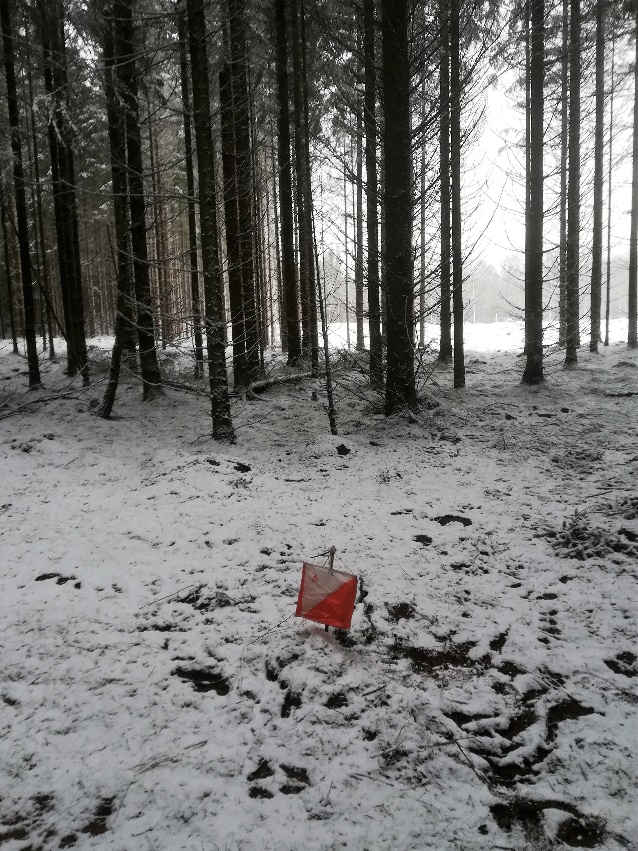 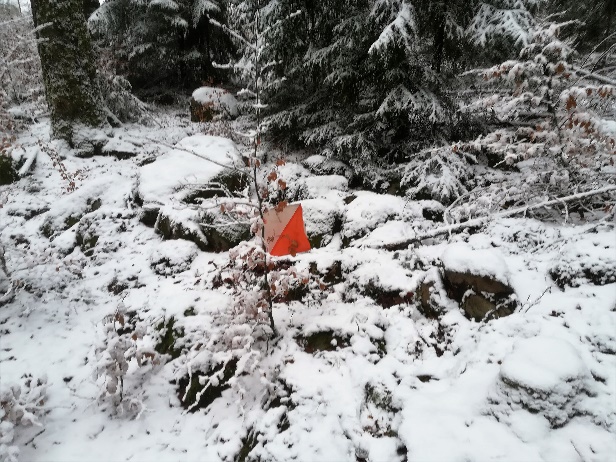 